بسمه تعالي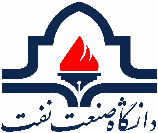 فرم نمره درس سمينارنام و نام خانوادگي دانشجوشمارهدانشجوييرشته تحصيليترم ارائهتاريخدفاع سمينارموضوع سمينار: ارائه مطلوب درس سمينار و استفاده از روش هاي معتبر و استاندارد بهره گيري از منابعارائه مطلوب درس سمينار و استفاده از روش هاي معتبر و استاندارد بهره گيري از منابعارائه مطلوب درس سمينار و استفاده از روش هاي معتبر و استاندارد بهره گيري از منابعرديفاهدافامتياز1بار علمي مطالب ارائه شدهبهره گيري از روشهاي ارجاع دهي مناسببهره مندي مناسب از منابع علمي از طريق تحقيق ومطالعهآشنايي با روشهاي پيشگيري از سرقت علميتسلط بر نرم افرازEndnote و ساير نرم افزارهاي مشابهحداكثر تا 8 نمره1بار علمي مطالب ارائه شدهبهره گيري از روشهاي ارجاع دهي مناسببهره مندي مناسب از منابع علمي از طريق تحقيق ومطالعهآشنايي با روشهاي پيشگيري از سرقت علميتسلط بر نرم افرازEndnote و ساير نرم افزارهاي مشابهنحوه آماده سازي و ارايه مطالب بصورت سخنرانينحوه آماده سازي و ارايه مطالب بصورت سخنرانينحوه آماده سازي و ارايه مطالب بصورت سخنراني2نحوه جمع بندي و تدوين مطالبنقد و تحليل مطالب و نتيجه گيري ازآنتوانايي طراحي، تدوين و نحوه ارائه مناسب از طريق پاورپوينت مديريت  زمان بر ارايه مطالب سمينارافزايش قدرت شناخت و كشف مجهولات امتياز2نحوه جمع بندي و تدوين مطالبنقد و تحليل مطالب و نتيجه گيري ازآنتوانايي طراحي، تدوين و نحوه ارائه مناسب از طريق پاورپوينت مديريت  زمان بر ارايه مطالب سمينارافزايش قدرت شناخت و كشف مجهولات حداكثر تا 6 نمره2نحوه جمع بندي و تدوين مطالبنقد و تحليل مطالب و نتيجه گيري ازآنتوانايي طراحي، تدوين و نحوه ارائه مناسب از طريق پاورپوينت مديريت  زمان بر ارايه مطالب سمينارافزايش قدرت شناخت و كشف مجهولات مهارت هاي گفتاري در ارايه سمينارمهارت هاي گفتاري در ارايه سمينارمهارت هاي گفتاري در ارايه سمينار3داشتن روحيه تفكر انتقادپذيرياستفاده از روش هاي متقاعد سازي بجا و مناسبتاثير ارايه سميناربر افزايش اعتماد به نفستاثير ارايه سميناربر بر شناخت مباني علمي و فن بيانآداب سخنراني و معاشرت علمي(ادبيات گفتگو)امتياز3داشتن روحيه تفكر انتقادپذيرياستفاده از روش هاي متقاعد سازي بجا و مناسبتاثير ارايه سميناربر افزايش اعتماد به نفستاثير ارايه سميناربر بر شناخت مباني علمي و فن بيانآداب سخنراني و معاشرت علمي(ادبيات گفتگو)حداكثر تا 6 نمره3داشتن روحيه تفكر انتقادپذيرياستفاده از روش هاي متقاعد سازي بجا و مناسبتاثير ارايه سميناربر افزايش اعتماد به نفستاثير ارايه سميناربر بر شناخت مباني علمي و فن بيانآداب سخنراني و معاشرت علمي(ادبيات گفتگو)جمع كل نمره: جمع كل نمره: نام و نام خانوادگي عضو هيئت داوريسمتامضاء و تاريخ